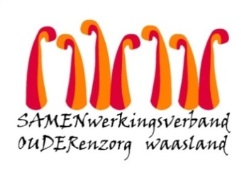 Nieuwsbrief Het Hof – 1 mei 2020Beste naaste,Afgifte post, cadeautjes, boodschappen De strenge preventieve maatregelen zullen in ons dagelijks leven stap voor stap versoepelen en ook wij gaan op zoek naar een mogelijkheid zodat u opnieuw post, cadeautjes en boodschappen kan bezorgen aan onze bewoners. In een eerste stap willen we u vragen om dit te beperken tot het brengen van persoonlijke verbruiksgoederen die we vanuit het woonzorgcentrum niet aanleveren, zoals eigen verzorgingsproducten, make-up, parfum,…  
Belangrijk hierbij is dat de producten industrieel verpakt zijn en wij de mogelijkheid hebben om deze correct te ontsmetten.Hoe gaan we dit doen?Op dezelfde tijdstippen van de afhaalmomenten van de was, kan u in de grijze bak aan de inkomhal naast proper wasgoed nu ook post, een cadeautje of boodschap achterlaten. U kan natuurlijk ook nog steeds aanbellen. Zorg er wel voor dat de naam en de kamer duidelijk vermeld zijn!  Gelieve nog steeds rekening te houden met onze zeer beperkte logistieke capaciteit en het verstorende effect op onze werking, dus een blijvende oproep om weekends & feestdagen maximaal proberen te vermijden en uw bezorgmomenten te concentreren op weekdagen tussen 08u en 17u. Vanzelfsprekend blijven wij ontvankelijk voor uitzonderingen.   Normalisatie?Nu de testresultaten van alle medewerkers en bewoners negatief bleken, normaliseren wij ook een beperkt deel van onze werking. Wij blijven echter zeer waakzaam en screenen ondertussen nog steeds bewoners met de minste en geringste symptomen van Covid-19.Vanaf voorbije maandag zijn de baden opnieuw opgestart. Wij voorzien maximaal 10 baden per dag zodat wij de tijd hebben om de badkamer en het materiaal grondig te ontsmetten. Bewoners die zich voor een bad- of douchemoment moeten verplaatsen van verdiep dragen preventief een mondmasker tijdens het transportOnze woonkamerwerking (dagbesteding voor personen met dementie) starten wij vooralsnog niet op, maar de medewerkers van de woonkamer behouden hun uurrooster zodat zij maximaal kunnen inzetten op maaltijdbegeleiding, individuele contactmomenten of individuele activiteiten op de bewonerskamerVoor de maand mei hebben wij opnieuw een activiteitenkalender verdeeld bij onze bewoners. Groepsactiviteiten worden nog steeds vermeden wanneer wij de sociale afstand van minstens anderhalve meter niet kunnen garanderen. Indien het weer het toelaat gaat bijvoorbeeld de turnles, tai chi of een muziekmoment door in de tuin voor bewoners van eenzelfde verdiep. Andere activiteiten worden aan de liften georganiseerd in kleine groepjes aan verschillende tafels. Maar de focus ligt nog steeds op digitale contactmomenten met naasten en individuele activiteiten of gesprekken op de kamers.Op al uw vragen omtrent timing en uitvoering van de bezoekregelingen in de woonzorgcentra moet ik helaas het antwoord nog schuldig blijven. Wij verwachten binnenkort adviezen en een standpunt van minister W. Beke en onze koepelorganisatie Zorgnet Icuro. Ter voorbereiding hebben wij plexiglazen schermen in productie en richten wij vanaf volgende week ontvangstruimtes in op het gelijkvloers. De studenten verpleegkunde zijn opnieuw gestart en een student geneeskunde van de Universiteit Gent is steeds beschikbaar voor ondersteuning, maar voor alle overige studenten blijven wij als stageplaats vooralsnog gesloten. Met vriendelijke groet,Youri Van PuymbrouckDagelijks verantwoordelijke